„БРИЗИНОМ ДО ЗВЕЗДА“17. децембра 2O21. уз сарадњу са родитељима, деца су учествовала у трци на 4Оm ( III. и  IV. разред )Организатор игре је –Спортски савез Сомбор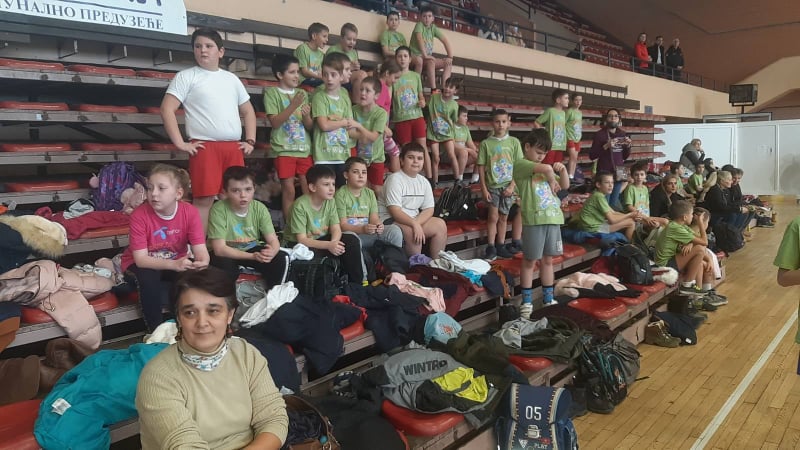 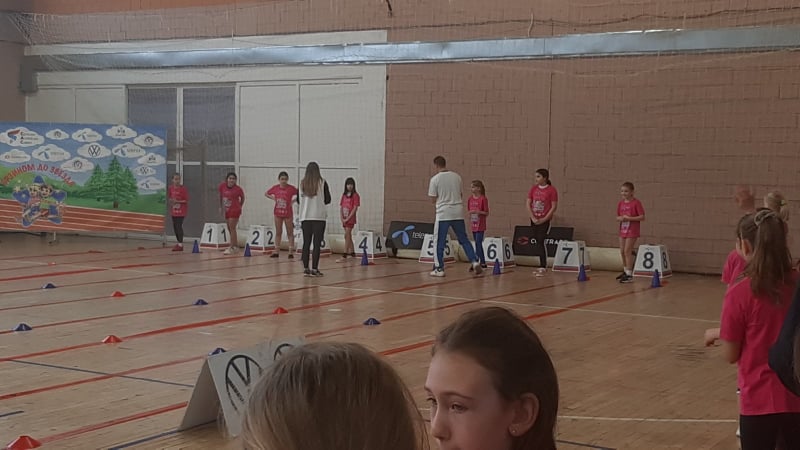 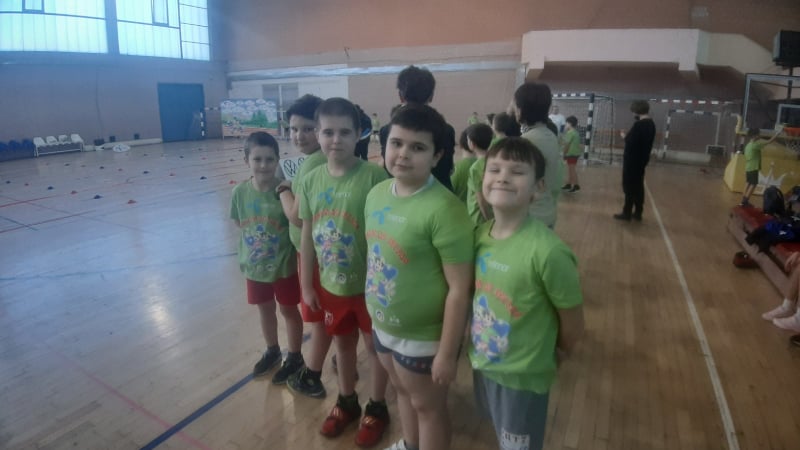 Било им је јако лепо јер су упознали и децу из других школа у нашој околини.